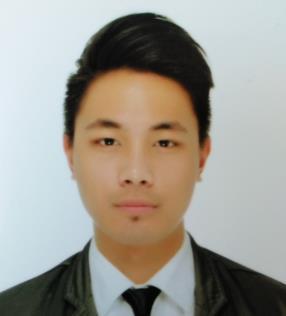 ERIC, ECE, ECTUAEEmail: eric.341934@2freemail.com C/o-Contact No.: +971501685421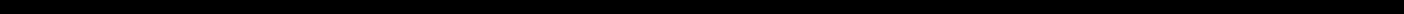 OBJECTIVESeeking a career in an organization to grow professionally by improving and showing my technical and analytical skills, how I deal with clients professionally, and earning trust and reputation with which I work; keeping in mind the goals of the organization as the main objective.PROFESSIONAL STATUSBasic Occupational Safety and Health (BOSH) Certified – September 2016Registered Electronics Engineer (passed the March 2-3, 2014 Licensure Examination)Registered Electronics Technician (passed the March 4, 2014 LicensureExamination)WORK EXPERIENCEAllied Hospital Supply International Corporation, July 21, 2014 – August 7, 2016Field Engineer (Biomedical)Service (Focus)In charge of troubleshooting, repair, and calibration of Hematology, Chemistry, and Immunology AnalyzersActual demonstration of operation of machines and basic troubleshooting and maintenance to end usersProvided technical assistance thru phone if not present on actual sitePrepared machines to be needed for installationOn-site installation of machines to be usedDeal with technical queries of customers and can recommend best equipment to be usedSalesEstablished new, and maintained existing relationships with clientsPromoted products that meet the clients' requirementsMade technical presentations and demonstrated how the product will meet the clients’ needsPersuade clients that the product or equipment will best fit their needsRELATED EXPERIENCETranscriptionist, July 2012 – February 2013Interpreted audio files to text files depending on the clients' requirementsSubmit file via email (soft copy .doc format) before the deadline; to be checked and approve by the supervisorOn-the-Job-Trainee, National Telecommunications Commission (NTC) – CAR, April 2012 – May 2012Created and organized GIS CAR database for NTC-CAR’s planning and mapping purposesQUALIFICATIONSLicensed Electronics Engineer & Electronics TechnicianBasic Occupational Safety and Health CertifiedSoftware: Microsoft Office, Basic AutoCADD, EAGLE, ArcGISProficient in troubleshooting and repair of Medical Laboratory EquipmentExperienced in customer relations and serviceFluent in English\ORGANIZATIONS2008 – 2013	Institute of Electronics Engineers of the PhilippinesSaint Louis University – Student Chapter (IECEP-SLU-SC)MemberAWARDS AND RECOGNITIONSDec. 17, 2014	Plaque of Special Recognition – for utmost service and dedication in the tasks assignedAnvaya Cove, SBMA Morong, BataanPhilippinesDec. 16, 2015	Plaque of Special Recognition – for utmost service and dedication in the tasks assignedTagaytay CityPhilippinesEDUCATIONEDUCATIONTERTIARYTERTIARYBachelor of Science in Electronics and Communications2008 – 20132008 – 2013EngineeringSaint Louis UniversityBonifacio StreetBaguio City, PhilippinesSECONDARYSECONDARYOur Lady of Mt. Carmel Montessori2004 – 20082004 – 200816 Camdas SubdivisionBaguio City, PhilippinesPRIMARYPRIMARYOur Lady of Mt. Carmel Montessori1998 – 20041998 – 200416 Camdas SubdivisionBaguio City, PhilippinesADDITIONAL SEMINARS AND TRAININGSADDITIONAL SEMINARS AND TRAININGSADDITIONAL SEMINARS AND TRAININGSADDITIONAL SEMINARS AND TRAININGSIncident Notification and ReportingIncident Notification and ReportingIncident Notification and ReportingIncident Notification and ReportingFire Detection and Alarm System(OSHAD – SF V3.0) Jan. 25, 2017(OSHAD – SF V3.0) Jan. 25, 2017(OSHAD – SF V3.0) Jan. 25, 2017(OSHAD – SF V3.0) Jan. 25, 2017November 15, 2015Abu Dhabi, U.A.E.Abu Dhabi, U.A.E.Abu Dhabi, U.A.E.Abu Dhabi, U.A.E.Baguio City, PhilippinesBasic Occupational Safety & HealthBasic Occupational Safety & HealthBasic Occupational Safety & HealthBasic Occupational Safety & Health3D TV, IP TV, and OTT/ Multiscreen(BOSH) Sept. 19 – 23, 2016(BOSH) Sept. 19 – 23, 2016(BOSH) Sept. 19 – 23, 2016(BOSH) Sept. 19 – 23, 2016TV Technology March 21, 2015Baguio City, PhilippinesBaguio City, PhilippinesBaguio City, PhilippinesBaguio City, PhilippinesBaguio City, PhilippinesShip’s OnBoard ElectronicShip’s OnBoard ElectronicShip’s OnBoard ElectronicShip’s OnBoard ElectronicDeveloping Mobile Application UsingNavigations and CommunicationNavigations and CommunicationNavigations and CommunicationNavigations and CommunicationHTML5, CSS3, and JavaScriptSystem Sept. 18, 2016System Sept. 18, 2016System Sept. 18, 2016System Sept. 18, 2016Technologies November 9, 2014Baguio City, PhilippinesBaguio City, PhilippinesBaguio City, PhilippinesBaguio City, PhilippinesBaguio City, PhilippinesFTTx Cabling and GPON TechnologyFTTx Cabling and GPON TechnologyFTTx Cabling and GPON TechnologyFTTx Cabling and GPON TechnologyService training for MindraySolutions April 17, 2016Solutions April 17, 2016Solutions April 17, 2016Solutions April 17, 2016Hematology, Chemistry, andBaguio City, PhilippinesBaguio City, PhilippinesBaguio City, PhilippinesBaguio City, PhilippinesImmunology MachinesJuly 7-12, 2014Quezon City, Philippines